                                                                 13.02.2020      85-259-01-03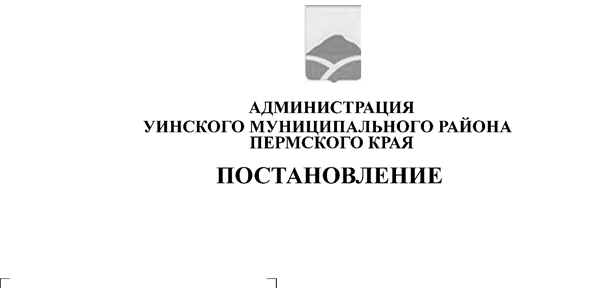 Руководствуясь статьей 179 Бюджетного кодекса Российской Федерации, в целях участия в субсидировании из бюджета Пермского края в соответствии с постановлением Правительства Пермского края от 31.03.2017 № 188-п «Об утверждении Порядка предоставления субсидий из бюджета Пермского края бюджетам муниципальных образований Пермского края на обеспечение развития и укрепления материально-технической базы муниципальных домов культуры», статьей 53 Устава Уинского муниципального района Пермского края и в целях приведения документа в соответствии с принятыми правовыми актами,  администрация Уинского муниципального района ПОСТАНОВЛЯЕТ:1. Внести в постановление администрации Уинского муниципального района от 14.10.2019 № 476-259-01-03 «Об утверждении муниципальной программы «Развитие культуры, молодежной политики, физической культуры и спорта в Уинском муниципальном округе Пермского края» на 2020-2022 годы» следующие изменения и дополнения:1.1. В паспорте муниципальной программы «Развитие культуры, молодежной политики, физической культуры и спорта в Уинском МО Пермского края» на 2020-2022 годы» (далее по тексту – Муниципальная программа) раздел «Объемы и источники финансирования  программы» изложить в новой редакции:»1.2. В разделе 8 Муниципальной программы  пункт 8.1 изложить в новой редакции:«8.1. Общий объем финансирования Программы в 2020-2022 годах составляет 124382803,0 рублей, в том числе: средства бюджета Уинского муниципального округа Пермского края – 97882198,0 рублей.Финансирование мероприятий Программы по годам и источникам финансирования указаны в паспорте Программы.Возможно привлечение средств  из краевого и федерального бюджетов.»1.3. В приложении 1 к Муниципальной программе «Подпрограмма 1 «Развитие сферы культуры в Уинском МО Пермского края» на 2020-2022 годы» раздел «Объемы и источники финансирования  подпрограммы» изложить в новой редакции:1.4. В приложении 2 к Муниципальной программе  «Подпрограмма 2«Развитие физической культуры и спорта в Уинском МО Пермского края» на 2020-2022 годы» раздел «Объемы и источники финансирования  подпрограммы» изложить в новой редакции:1.5. В приложении 3 к Муниципальной программе Подпрограмма 3 «Обеспечение жильем молодых семей в Уинском МО Пермского края» на 2020-2022 годы» раздел «Объемы и источники финансирования подпрограммы» изложить в новой редакции:1.6. В приложении 4 к Муниципальной программе «Подпрограмма 4 «Меры социальной помощи и поддержки отдельных категорий населения Уинского МО Пермского края» на 2020-2022 годы» раздел «Объемы и источники финансирования  подпрограммы» изложить в новой редакции:1.7. В Приложении к 5 Муниципальной программе «Подпрограмма 5  «Обеспечение финансово-хозяйственной деятельности учреждений культуры Уинского МО Пермского края» на 2020-2022 годы» раздел «Объемы и источники финансирования  подпрограммы» изложить в новой редакции:1.8. Приложения 8, 9, 10, 11 к Муниципальной программе изложить в новой редакции согласно приложениям 1, 2, 3, 4 к настоящему постановлению.1.9. Дополнить Муниципальную программу новым приложением  «Финансовое обеспечение реализации муниципальной программы Уинского муниципального округа Пермского края за счет средств федерального бюджета» согласно приложению 5 к настоящему постановлению.2. Настоящее постановление подлежит размещению на официальном сайте Администрации Уинского муниципального района в сети Интернет.3. Контроль над исполнением настоящего постановления возложить на начальника управления учреждениями культуры, спорта и молодежной политики администрации района Кочетову Н.И.И.п.главы муниципального района – главы администрации Уинского муниципального района							Р.Р.АйтугановПриложение 1 к постановлению администрацииУинского муниципального района                                                                                                                                                от 13.02.2020 № 85-259-01-03ПЛАНмероприятий  по реализации муниципальной программы  «Развитие культуры, молодежной политики, физической культуры и спорта в Уинском муниципальном округе Пермского края» на 2020-2022 годыПриложение 2 к постановлению администрацииУинского муниципального районаФинансовое обеспечение реализации муниципальной программы Уинского муниципального округа Пермского краяза счет средств бюджета муниципального образованияПриложение 3 к постановлению администрацииУинского муниципального районаФинансовое обеспечение реализации муниципальной программы Уинского муниципального округа Пермского края за счет средств бюджета Пермского краяПриложение 4 к постановлению администрацииУинского муниципального районаФинансовое обеспечение реализации муниципальной программы Уинского муниципального округа Пермского краяза счет всех источников финансированияПриложение 3 к постановлению администрацииУинского муниципального районаФинансовое обеспечение реализации муниципальной программы Уинского муниципального округа Пермского края за счет средств федерального бюджетаОбъемы и источники финансирования программыИсточники финансированияРасходы (руб.)Расходы (руб.)Расходы (руб.)Расходы (руб.)Объемы и источники финансирования программыИсточники финансирования202020212022ИтогоОбъемы и источники финансирования программыВсего, в том числе:46344513,040900046,037138244,0124382803,0Объемы и источники финансирования программыБюджет Уинского муниципального округа35171298,031722100,030988800,097882198,0Объемы и источники финансирования программыКраевой бюджет 8637998,969177946,06149444,023965388,96Объемы и источники финансирования программыФедеральный бюджет2535216,040,00,02535216,04Объемы и источники финансирования подпрограммыИсточники финансированияРасходы (руб.)Расходы (руб.)Расходы (руб.)Расходы (руб.)Объемы и источники финансирования подпрограммыИсточники финансирования202020212022ИтогоОбъемы и источники финансирования подпрограммыВсего, в том числе:25168400,020871000,020034600,066910400,0Объемы и источники финансирования подпрограммыБюджет муниципального округа23399650,020871000,020871000,065141650,0Объемы и источники финансирования подпрограммыКраевой бюджет 478107,960,00,0478107,96Объемы и источники финансирования подпрограммыФедеральный бюджет1290642,040,00,01290642,04Объемы и источники финансирования подпрограммыИсточники финансированияРасходы (руб.)Расходы (руб.)Расходы (руб.)Расходы (руб.)Объемы и источники финансирования подпрограммыИсточники финансирования202020212022ИтогоОбъемы и источники финансирования подпрограммыВсего, в том числе:2867605,05879200,02554200,011301005,0Объемы и источники финансирования подпрограммыБюджет муниципального округа2867605,02554200,02554200,09364400,0Объемы и источники финансирования подпрограммыКраевой бюджет 0,03325000,00,03325000,0Объемы и источники финансирования подпрограммыФедеральный бюджет0,00,00,00,0Объемы и источники финансирования подпрограммыИсточники финансированияРасходы (руб.)Расходы (руб.)Расходы (руб.)Расходы (руб.)Объемы и источники финансирования подпрограммыИсточники финансирования202020212022ИтогоОбъемы и источники финансирования подпрограммыВсего, в том числе:9677565,05776046,06072544,021526155,0Объемы и источники финансирования подпрограммыБюджет муниципального округа400000,00,00,0400000,0Объемы и источники финансирования подпрограммыКраевой бюджет 8067991,05776046,06072544,019916581,0Объемы и источники финансирования подпрограммыФедеральный бюджет1209574,00,00,01209574,0Объемы и источники финансирования подпрограммыИсточники финансированияРасходы (руб.)Расходы (руб.)Расходы (руб.)Расходы (руб.)Объемы и источники финансирования подпрограммыИсточники финансирования202020212022ИтогоОбъемы и источники финансирования подпрограммыВсего, в том числе:124900,0124900,0124900,0374700,0Объемы и источники финансирования подпрограммыБюджет муниципального округа48000,048000,048000,0144000,0Объемы и источники финансирования подпрограммыКраевой бюджет 76900,076900,076900,0230700,0Объемы и источники финансирования подпрограммыФедеральный бюджет0,00,00,00,0Объемы и источники финансирования подпрограммыИсточники финансированияРасходы (руб.)Расходы (руб.)Расходы (руб.)Расходы (руб.)Объемы и источники финансирования подпрограммыИсточники финансирования202020212022ИтогоОбъемы и источники финансирования подпрограммыВсего, в том числе:8506043,08248900,07515600,024270543,0Объемы и источники финансирования подпрограммыБюджет муниципального округа8456043,08248900,07515600,024220543,0Объемы и источники финансирования подпрограммыКраевой бюджет 15000,00,00,015000,0Объемы и источники финансирования подпрограммыФедеральный бюджет35000,00,00,035000,0№п/пНаименованиемероприятияГлавныйраспорядитель бюджетных средствСрок начала реализацииСрок окончания реализацииОбъем ресурсного обеспечения, руб.Объем ресурсного обеспечения, руб.Объем ресурсного обеспечения, руб.Объем ресурсного обеспечения, руб.Объем ресурсного обеспечения, руб.№п/пНаименованиемероприятияГлавныйраспорядитель бюджетных средствСрок начала реализацииСрок окончания реализацииВСЕГОБюджет МОКБФБВнБИ1.Подпрограмма «Развитие сферы культуры в Уинском муниципальном округе Пермского края» на 2020-2022 годыПодпрограмма «Развитие сферы культуры в Уинском муниципальном округе Пермского края» на 2020-2022 годыПодпрограмма «Развитие сферы культуры в Уинском муниципальном округе Пермского края» на 2020-2022 годыПодпрограмма «Развитие сферы культуры в Уинском муниципальном округе Пермского края» на 2020-2022 годыПодпрограмма «Развитие сферы культуры в Уинском муниципальном округе Пермского края» на 2020-2022 годыПодпрограмма «Развитие сферы культуры в Уинском муниципальном округе Пермского края» на 2020-2022 годыПодпрограмма «Развитие сферы культуры в Уинском муниципальном округе Пермского края» на 2020-2022 годыПодпрограмма «Развитие сферы культуры в Уинском муниципальном округе Пермского края» на 2020-2022 годыПодпрограмма «Развитие сферы культуры в Уинском муниципальном округе Пермского края» на 2020-2022 годы1.1.Цель: Обеспечение доступа населения к участию в культурной жизни, развитие креативного потенциала населения и создание разнообразной и стимулирующей к творчеству культурной средыЦель: Обеспечение доступа населения к участию в культурной жизни, развитие креативного потенциала населения и создание разнообразной и стимулирующей к творчеству культурной средыЦель: Обеспечение доступа населения к участию в культурной жизни, развитие креативного потенциала населения и создание разнообразной и стимулирующей к творчеству культурной средыЦель: Обеспечение доступа населения к участию в культурной жизни, развитие креативного потенциала населения и создание разнообразной и стимулирующей к творчеству культурной средыЦель: Обеспечение доступа населения к участию в культурной жизни, развитие креативного потенциала населения и создание разнообразной и стимулирующей к творчеству культурной средыЦель: Обеспечение доступа населения к участию в культурной жизни, развитие креативного потенциала населения и создание разнообразной и стимулирующей к творчеству культурной средыЦель: Обеспечение доступа населения к участию в культурной жизни, развитие креативного потенциала населения и создание разнообразной и стимулирующей к творчеству культурной средыЦель: Обеспечение доступа населения к участию в культурной жизни, развитие креативного потенциала населения и создание разнообразной и стимулирующей к творчеству культурной средыЦель: Обеспечение доступа населения к участию в культурной жизни, развитие креативного потенциала населения и создание разнообразной и стимулирующей к творчеству культурной среды1.1.1.Задача 1. Удовлетворение потребностей населения района в услугах, оказываемых клубными учреждениями культуры, повышение их доступности и качества. Развитие потенциала творческих коллективов и исполнителей округа.Задача 1. Удовлетворение потребностей населения района в услугах, оказываемых клубными учреждениями культуры, повышение их доступности и качества. Развитие потенциала творческих коллективов и исполнителей округа.Задача 1. Удовлетворение потребностей населения района в услугах, оказываемых клубными учреждениями культуры, повышение их доступности и качества. Развитие потенциала творческих коллективов и исполнителей округа.Задача 1. Удовлетворение потребностей населения района в услугах, оказываемых клубными учреждениями культуры, повышение их доступности и качества. Развитие потенциала творческих коллективов и исполнителей округа.Задача 1. Удовлетворение потребностей населения района в услугах, оказываемых клубными учреждениями культуры, повышение их доступности и качества. Развитие потенциала творческих коллективов и исполнителей округа.Задача 1. Удовлетворение потребностей населения района в услугах, оказываемых клубными учреждениями культуры, повышение их доступности и качества. Развитие потенциала творческих коллективов и исполнителей округа.Задача 1. Удовлетворение потребностей населения района в услугах, оказываемых клубными учреждениями культуры, повышение их доступности и качества. Развитие потенциала творческих коллективов и исполнителей округа.Задача 1. Удовлетворение потребностей населения района в услугах, оказываемых клубными учреждениями культуры, повышение их доступности и качества. Развитие потенциала творческих коллективов и исполнителей округа.Задача 1. Удовлетворение потребностей населения района в услугах, оказываемых клубными учреждениями культуры, повышение их доступности и качества. Развитие потенциала творческих коллективов и исполнителей округа.1.1.1.1Проведение профессиональных праздников учреждений и организацийМБУК«Уинский РДК»202020220,00,00,00,00,01.1.1.1Проведение профессиональных праздников учреждений и организацийКДУ сельских территорий202020224000,04000,00,00,00,01.1.1.2.Проведение декады в рамках Дня пожилого человекаМБУК«Уинский РДК»202020223000,03000,00,00,00,01.1.1.2.Проведение декады в рамках Дня пожилого человекаКДУ сельских территорий2020202210000,010000,00,00,00,01.1.1.2.Проведение декады в рамках Дня пожилого человекаМКУК «Музей»202020225000,05000,00,00,00,01.1.1.3.Проведение творческого конкурса среди представителей организаций и предприятий округа МБУК«Уинский РДК»202020225000,05000,00,00,00,01.1.1.4.Проведение мероприятий, посвященных Дню деревни, села и пр.КДУ сельских территорий202020225000,05000,00,00,00,01.1.1.5.Изготовление, установка и обновление информационных щитов, стендов, указателей туристских маршрутов и объектов в с. Уинское и Уинском  муниципальном округе Пермского краяУУКС и МП202020220,00,00,00,00,01.1.1.6.Культурно-досуговое обслуживание населенияМБУК «Уинский РДК»2020202214075300,014075300,00,00,00,01.1.1.6.Культурно-досуговое обслуживание населенияКДУ сельских территорий2020202227760600,027760600,00,00,00,01.1.1.7.Обеспечение развития и укрепления материально-технической базы домов культуры в населенных пунктах с числом жителей до 50 тысяч человекКДУ сельских территорий202020221925000,0356250,0423562,501145187,500,01.1.1.8.Субсидия на поддержку отрасли культуры (Государственная поддержка лучших муниципальных учреждений культуры)КДУ сельских территорий20202022100000,00,027272,7372727,270,01.2.Цель: Привлечение квалифицированных специалистов в отрасль, повышение качества трудовых ресурсов, укрепление положительного имиджа работника культуры.Цель: Привлечение квалифицированных специалистов в отрасль, повышение качества трудовых ресурсов, укрепление положительного имиджа работника культуры.Цель: Привлечение квалифицированных специалистов в отрасль, повышение качества трудовых ресурсов, укрепление положительного имиджа работника культуры.Цель: Привлечение квалифицированных специалистов в отрасль, повышение качества трудовых ресурсов, укрепление положительного имиджа работника культуры.Цель: Привлечение квалифицированных специалистов в отрасль, повышение качества трудовых ресурсов, укрепление положительного имиджа работника культуры.Цель: Привлечение квалифицированных специалистов в отрасль, повышение качества трудовых ресурсов, укрепление положительного имиджа работника культуры.Цель: Привлечение квалифицированных специалистов в отрасль, повышение качества трудовых ресурсов, укрепление положительного имиджа работника культуры.Цель: Привлечение квалифицированных специалистов в отрасль, повышение качества трудовых ресурсов, укрепление положительного имиджа работника культуры.Цель: Привлечение квалифицированных специалистов в отрасль, повышение качества трудовых ресурсов, укрепление положительного имиджа работника культуры.1.2.1.Задача 1. Повышение престижности и привлекательности профессий в сфере культурыЗадача 1. Повышение престижности и привлекательности профессий в сфере культурыЗадача 1. Повышение престижности и привлекательности профессий в сфере культурыЗадача 1. Повышение престижности и привлекательности профессий в сфере культурыЗадача 1. Повышение престижности и привлекательности профессий в сфере культурыЗадача 1. Повышение престижности и привлекательности профессий в сфере культурыЗадача 1. Повышение престижности и привлекательности профессий в сфере культурыЗадача 1. Повышение престижности и привлекательности профессий в сфере культурыЗадача 1. Повышение престижности и привлекательности профессий в сфере культуры1.2.1.1.Учреждение ежегодной районной премии в сфере культурыУУКС и МП202020220,00,00,00,00,01.3.Цель: Создание условий для развития творческой инициативы и продвижения художественных промыслов и ремесел.Цель: Создание условий для развития творческой инициативы и продвижения художественных промыслов и ремесел.Цель: Создание условий для развития творческой инициативы и продвижения художественных промыслов и ремесел.Цель: Создание условий для развития творческой инициативы и продвижения художественных промыслов и ремесел.Цель: Создание условий для развития творческой инициативы и продвижения художественных промыслов и ремесел.Цель: Создание условий для развития творческой инициативы и продвижения художественных промыслов и ремесел.Цель: Создание условий для развития творческой инициативы и продвижения художественных промыслов и ремесел.Цель: Создание условий для развития творческой инициативы и продвижения художественных промыслов и ремесел.Цель: Создание условий для развития творческой инициативы и продвижения художественных промыслов и ремесел.1.3.1.Задача 5. Сохранение и развитие народных художественных промыслов и ремесел.Задача 5. Сохранение и развитие народных художественных промыслов и ремесел.Задача 5. Сохранение и развитие народных художественных промыслов и ремесел.Задача 5. Сохранение и развитие народных художественных промыслов и ремесел.Задача 5. Сохранение и развитие народных художественных промыслов и ремесел.Задача 5. Сохранение и развитие народных художественных промыслов и ремесел.Задача 5. Сохранение и развитие народных художественных промыслов и ремесел.Задача 5. Сохранение и развитие народных художественных промыслов и ремесел.Задача 5. Сохранение и развитие народных художественных промыслов и ремесел.1.3.1.1.Экспозиционно-выставочная работа (организация и участие в фестивалях, конкурсах, выставках ДПИ). Оргвзнос.МБУК«Уинский РДК»2020202210000,010000,00,00,00,01.4.Цель. Организационное обеспечение подготовки и проведения мероприятий по празднованию дня Победы в Великой Отечественной войне 1941-1945 годов, ежегодного празднования  знаменательных дат: Дня Победы, Дня Защитника Отечества, Дня Пограничника и др.Цель. Организационное обеспечение подготовки и проведения мероприятий по празднованию дня Победы в Великой Отечественной войне 1941-1945 годов, ежегодного празднования  знаменательных дат: Дня Победы, Дня Защитника Отечества, Дня Пограничника и др.Цель. Организационное обеспечение подготовки и проведения мероприятий по празднованию дня Победы в Великой Отечественной войне 1941-1945 годов, ежегодного празднования  знаменательных дат: Дня Победы, Дня Защитника Отечества, Дня Пограничника и др.Цель. Организационное обеспечение подготовки и проведения мероприятий по празднованию дня Победы в Великой Отечественной войне 1941-1945 годов, ежегодного празднования  знаменательных дат: Дня Победы, Дня Защитника Отечества, Дня Пограничника и др.Цель. Организационное обеспечение подготовки и проведения мероприятий по празднованию дня Победы в Великой Отечественной войне 1941-1945 годов, ежегодного празднования  знаменательных дат: Дня Победы, Дня Защитника Отечества, Дня Пограничника и др.Цель. Организационное обеспечение подготовки и проведения мероприятий по празднованию дня Победы в Великой Отечественной войне 1941-1945 годов, ежегодного празднования  знаменательных дат: Дня Победы, Дня Защитника Отечества, Дня Пограничника и др.Цель. Организационное обеспечение подготовки и проведения мероприятий по празднованию дня Победы в Великой Отечественной войне 1941-1945 годов, ежегодного празднования  знаменательных дат: Дня Победы, Дня Защитника Отечества, Дня Пограничника и др.Цель. Организационное обеспечение подготовки и проведения мероприятий по празднованию дня Победы в Великой Отечественной войне 1941-1945 годов, ежегодного празднования  знаменательных дат: Дня Победы, Дня Защитника Отечества, Дня Пограничника и др.Цель. Организационное обеспечение подготовки и проведения мероприятий по празднованию дня Победы в Великой Отечественной войне 1941-1945 годов, ежегодного празднования  знаменательных дат: Дня Победы, Дня Защитника Отечества, Дня Пограничника и др.1.4.1.Задача 1. Развитие системы гражданского и патриотического воспитания населения Уинского муниципального округаЗадача 1. Развитие системы гражданского и патриотического воспитания населения Уинского муниципального округаЗадача 1. Развитие системы гражданского и патриотического воспитания населения Уинского муниципального округаЗадача 1. Развитие системы гражданского и патриотического воспитания населения Уинского муниципального округаЗадача 1. Развитие системы гражданского и патриотического воспитания населения Уинского муниципального округаЗадача 1. Развитие системы гражданского и патриотического воспитания населения Уинского муниципального округаЗадача 1. Развитие системы гражданского и патриотического воспитания населения Уинского муниципального округаЗадача 1. Развитие системы гражданского и патриотического воспитания населения Уинского муниципального округаЗадача 1. Развитие системы гражданского и патриотического воспитания населения Уинского муниципального округа1.4.1.1.Организация и  проведение  мероприятий, посвященных  Дню Победы в Великой Отечественной войне 1941-1945 гг., памятным календарным датам (Дня памяти и скорби, воинской славы России и увековечиванию памяти защитников Отечества и пр.)МБУК «Уинский РДК»2020202253000,053000,00,00,00,01.4.1.1.Организация и  проведение  мероприятий, посвященных  Дню Победы в Великой Отечественной войне 1941-1945 гг., памятным календарным датам (Дня памяти и скорби, воинской славы России и увековечиванию памяти защитников Отечества и пр.)КДУ сельских территорий2020202220000,020000,00,00,00,01.4.1.1.Организация и  проведение  мероприятий, посвященных  Дню Победы в Великой Отечественной войне 1941-1945 гг., памятным календарным датам (Дня памяти и скорби, воинской славы России и увековечиванию памяти защитников Отечества и пр.)МКУК «Музей»202020223000,03000,00,00,00,01.4.1.2.Проведение мероприятий, посвященных государственным праздникам (День народного единства, ежегодный патриотический фестиваль «Родники» и пр.)МБУК «Уинский РДК»202020222000,02000,00,00,00,01.4.1.2.Проведение мероприятий, посвященных государственным праздникам (День народного единства, ежегодный патриотический фестиваль «Родники» и пр.)КДУ сельских территорий202020226000,06000,00,00,00,01.4.1.3.Проведение районного военно-патриотического фестиваляМБУК «Уинский РДК»202020225000,05000,00,00,00,01.4.1.4.Мероприятия, посвященные  праздникам различных родов войск Российской Армии, Дню защитника Отчества и пр.МБУК «Уинский РДК»202020222000,02000,00,00,00,01.4.1.4.Мероприятия, посвященные  праздникам различных родов войск Российской Армии, Дню защитника Отчества и пр.КДУ сельских территорий2020202210000,010000,00,00,00,01.5.Цель: Создание защищенной, комфортной и доброжелательной среды для жизни, развития и благополучия детей и семей с детьми в Уинском муниципальном округе Пермского краяЦель: Создание защищенной, комфортной и доброжелательной среды для жизни, развития и благополучия детей и семей с детьми в Уинском муниципальном округе Пермского краяЦель: Создание защищенной, комфортной и доброжелательной среды для жизни, развития и благополучия детей и семей с детьми в Уинском муниципальном округе Пермского краяЦель: Создание защищенной, комфортной и доброжелательной среды для жизни, развития и благополучия детей и семей с детьми в Уинском муниципальном округе Пермского краяЦель: Создание защищенной, комфортной и доброжелательной среды для жизни, развития и благополучия детей и семей с детьми в Уинском муниципальном округе Пермского краяЦель: Создание защищенной, комфортной и доброжелательной среды для жизни, развития и благополучия детей и семей с детьми в Уинском муниципальном округе Пермского краяЦель: Создание защищенной, комфортной и доброжелательной среды для жизни, развития и благополучия детей и семей с детьми в Уинском муниципальном округе Пермского краяЦель: Создание защищенной, комфортной и доброжелательной среды для жизни, развития и благополучия детей и семей с детьми в Уинском муниципальном округе Пермского краяЦель: Создание защищенной, комфортной и доброжелательной среды для жизни, развития и благополучия детей и семей с детьми в Уинском муниципальном округе Пермского края1.5.1.Задача 2. Организация семейного досугаЗадача 2. Организация семейного досугаЗадача 2. Организация семейного досугаЗадача 2. Организация семейного досугаЗадача 2. Организация семейного досугаЗадача 2. Организация семейного досугаЗадача 2. Организация семейного досугаЗадача 2. Организация семейного досугаЗадача 2. Организация семейного досуга1.5.1.1.Организация и проведение ежегодного конкурса «Лучшая многодетная  семья года» с последующим участием в краевом конкурсеМБУК «Уинский РДК202020220,00,00,00,00,01.5.1.2.Организация и проведение мероприятий, направленных на развитие семейных традиций и ценностей и пр.МБУК «Уинский РДК202020225000,05000,00,00,00,01.5.1.2.Организация и проведение мероприятий, направленных на развитие семейных традиций и ценностей и пр.КДУ  сельских территорий2020202230000,030000,00,00,00,01.5.1.3.Организация и проведение праздников, посвященных Дням матери, отца, защиты детей, семьи  и пр.МБУК «Уинский РДК»202020225000,05000,00,00,00,01.5.1.3.Организация и проведение праздников, посвященных Дням матери, отца, защиты детей, семьи  и пр.КДУ сельских территорий2020202230000,030000,00,00,00,01.5.1.3.Организация и проведение праздников, посвященных Дням матери, отца, защиты детей, семьи  и пр.МКУК «Музей»202020223000,03000,00,00,00,01.5.1.4.Проведение районного фестиваля спорта и творчества инвалидов «Я всё могу»МКУК «Музей» 2020202210000,010000,00,00,00,01.5.1.4.Проведение районного фестиваля спорта и творчества инвалидов «Я всё могу»МКОУ ДО «Уинская ДЮСШЕ «ЮНИКС»202020220,00,00,00,00,01.6.Цель: Привлечение квалифицированных специалистов в отрасль сельского хозяйства, повышение качества трудовыхресурсов, укрепление положительного имиджа работника сельского хозяйстваЦель: Привлечение квалифицированных специалистов в отрасль сельского хозяйства, повышение качества трудовыхресурсов, укрепление положительного имиджа работника сельского хозяйстваЦель: Привлечение квалифицированных специалистов в отрасль сельского хозяйства, повышение качества трудовыхресурсов, укрепление положительного имиджа работника сельского хозяйстваЦель: Привлечение квалифицированных специалистов в отрасль сельского хозяйства, повышение качества трудовыхресурсов, укрепление положительного имиджа работника сельского хозяйстваЦель: Привлечение квалифицированных специалистов в отрасль сельского хозяйства, повышение качества трудовыхресурсов, укрепление положительного имиджа работника сельского хозяйстваЦель: Привлечение квалифицированных специалистов в отрасль сельского хозяйства, повышение качества трудовыхресурсов, укрепление положительного имиджа работника сельского хозяйстваЦель: Привлечение квалифицированных специалистов в отрасль сельского хозяйства, повышение качества трудовыхресурсов, укрепление положительного имиджа работника сельского хозяйстваЦель: Привлечение квалифицированных специалистов в отрасль сельского хозяйства, повышение качества трудовыхресурсов, укрепление положительного имиджа работника сельского хозяйстваЦель: Привлечение квалифицированных специалистов в отрасль сельского хозяйства, повышение качества трудовыхресурсов, укрепление положительного имиджа работника сельского хозяйства1.6.1.Задача 1. Мероприятия, направленные на прославление труда сельского жителя, вовлечение населения в активнуюкультурно-досуговую и общественную деятельность.Задача 1. Мероприятия, направленные на прославление труда сельского жителя, вовлечение населения в активнуюкультурно-досуговую и общественную деятельность.Задача 1. Мероприятия, направленные на прославление труда сельского жителя, вовлечение населения в активнуюкультурно-досуговую и общественную деятельность.Задача 1. Мероприятия, направленные на прославление труда сельского жителя, вовлечение населения в активнуюкультурно-досуговую и общественную деятельность.Задача 1. Мероприятия, направленные на прославление труда сельского жителя, вовлечение населения в активнуюкультурно-досуговую и общественную деятельность.Задача 1. Мероприятия, направленные на прославление труда сельского жителя, вовлечение населения в активнуюкультурно-досуговую и общественную деятельность.Задача 1. Мероприятия, направленные на прославление труда сельского жителя, вовлечение населения в активнуюкультурно-досуговую и общественную деятельность.Задача 1. Мероприятия, направленные на прославление труда сельского жителя, вовлечение населения в активнуюкультурно-досуговую и общественную деятельность.Задача 1. Мероприятия, направленные на прославление труда сельского жителя, вовлечение населения в активнуюкультурно-досуговую и общественную деятельность.1.6.1.1.Чествование «Батыров полей» в рамках  национального праздника «Сабантуй»МБУКК «Уинский РДК»2020202220000,020000,00,00,00,01.6.1.2.Проведение конкурса пчеловодов «Лучший пчеловод» на Фестивале мёда «Медовый спас» в с.УинскоеМБУКК «Уинский РДК»2020202230000,030000,00,00,00,01.6.1.3.Проведение осенней сельскохозяйственной ярмарки МБУКК «Уинский РДК»2020202210000,010000,00,00,00,01.6.1.4.Проведение праздника, посвященного Дню работников сельского хозяйства и перерабатывающей промышленностиМБУКК «Уинский РДК»2020202270000,070000,00,00,00,01.6.1.5.Проведение мероприятий в рамках празднования профессиональных праздников, праздника Весны и Труда (1 Мая) и пр.МБУК «Уинский РДК»202020229000,09000,00,00,00,01.6.1.5.Проведение мероприятий в рамках празднования профессиональных праздников, праздника Весны и Труда (1 Мая) и пр.КДУ сельских территорий202020221000,01000,00,00,00,01.6.1.6.Подведение итогов социально-экономического развития Уинского муниципального округа Пермского краяМБУК «Уинский РДК»2020202220000,020000,00,00,00,01.7.Цель: удовлетворение и развитие различных потребностей населения средствами библиотечно-библиографической и информационной деятельности на основе использования традиционной культуры и современных технологий создания и передачи информации.Цель: удовлетворение и развитие различных потребностей населения средствами библиотечно-библиографической и информационной деятельности на основе использования традиционной культуры и современных технологий создания и передачи информации.Цель: удовлетворение и развитие различных потребностей населения средствами библиотечно-библиографической и информационной деятельности на основе использования традиционной культуры и современных технологий создания и передачи информации.Цель: удовлетворение и развитие различных потребностей населения средствами библиотечно-библиографической и информационной деятельности на основе использования традиционной культуры и современных технологий создания и передачи информации.Цель: удовлетворение и развитие различных потребностей населения средствами библиотечно-библиографической и информационной деятельности на основе использования традиционной культуры и современных технологий создания и передачи информации.Цель: удовлетворение и развитие различных потребностей населения средствами библиотечно-библиографической и информационной деятельности на основе использования традиционной культуры и современных технологий создания и передачи информации.Цель: удовлетворение и развитие различных потребностей населения средствами библиотечно-библиографической и информационной деятельности на основе использования традиционной культуры и современных технологий создания и передачи информации.Цель: удовлетворение и развитие различных потребностей населения средствами библиотечно-библиографической и информационной деятельности на основе использования традиционной культуры и современных технологий создания и передачи информации.Цель: удовлетворение и развитие различных потребностей населения средствами библиотечно-библиографической и информационной деятельности на основе использования традиционной культуры и современных технологий создания и передачи информации.1.7.1.Задача 2. Осуществление информационно – библиотечного обслуживания населения Уинского муниципального округа Пермского края. Активизация социальной функции библиотек. Задача 2. Осуществление информационно – библиотечного обслуживания населения Уинского муниципального округа Пермского края. Активизация социальной функции библиотек. Задача 2. Осуществление информационно – библиотечного обслуживания населения Уинского муниципального округа Пермского края. Активизация социальной функции библиотек. Задача 2. Осуществление информационно – библиотечного обслуживания населения Уинского муниципального округа Пермского края. Активизация социальной функции библиотек. Задача 2. Осуществление информационно – библиотечного обслуживания населения Уинского муниципального округа Пермского края. Активизация социальной функции библиотек. Задача 2. Осуществление информационно – библиотечного обслуживания населения Уинского муниципального округа Пермского края. Активизация социальной функции библиотек. Задача 2. Осуществление информационно – библиотечного обслуживания населения Уинского муниципального округа Пермского края. Активизация социальной функции библиотек. Задача 2. Осуществление информационно – библиотечного обслуживания населения Уинского муниципального округа Пермского края. Активизация социальной функции библиотек. Задача 2. Осуществление информационно – библиотечного обслуживания населения Уинского муниципального округа Пермского края. Активизация социальной функции библиотек. 1.7.1.1.Сотрудничество с районными, краевыми, российскими СМИ. Публикация материалов об Уинской культуре, создание передач, очерков, фильмов о творческих коллективах, личностях, учреждениях культуры.МКУК «Уинская МЦБС»202020220,00,00,00,00,01.7.1.2.Книжная ярмарка «Открытый мир библиотек» в рамках Всероссийского Дня библиотек. МКУК «Уинская МЦБС»202020225000,05000,00,00,00,01.7.1.3.Проведение социально-культурной акции «Библионочь или Ночь читательских удовольствийМКУК «Уинская МЦБС»202020224000,04000,00,00,00,01.7.1.4.Организация и проведение конкурса «Лучшая читающая семья года» с последующим участием в краевом конкурсеМКУК «Уинская МЦБС»202020223000,03000,00,00,00,01.7.1.5.Библиотечное обслуживание населенияМКУК «Уинская МЦБС»2020202216560900,016560900,00,00,00,01.8.Цель: Содействие развитию музейного дела в Уинском муниципальном округе и создание условий для эффективного функционирования в соответствии с запросами населения. Цель: Содействие развитию музейного дела в Уинском муниципальном округе и создание условий для эффективного функционирования в соответствии с запросами населения. Цель: Содействие развитию музейного дела в Уинском муниципальном округе и создание условий для эффективного функционирования в соответствии с запросами населения. Цель: Содействие развитию музейного дела в Уинском муниципальном округе и создание условий для эффективного функционирования в соответствии с запросами населения. Цель: Содействие развитию музейного дела в Уинском муниципальном округе и создание условий для эффективного функционирования в соответствии с запросами населения. Цель: Содействие развитию музейного дела в Уинском муниципальном округе и создание условий для эффективного функционирования в соответствии с запросами населения. Цель: Содействие развитию музейного дела в Уинском муниципальном округе и создание условий для эффективного функционирования в соответствии с запросами населения. Цель: Содействие развитию музейного дела в Уинском муниципальном округе и создание условий для эффективного функционирования в соответствии с запросами населения. Цель: Содействие развитию музейного дела в Уинском муниципальном округе и создание условий для эффективного функционирования в соответствии с запросами населения. 1.8.1.Задача 3. Осуществление музейного обслуживания населения муниципального округа, популяризация музейных ценностей. Активизация социальной функции музея.Задача 3. Осуществление музейного обслуживания населения муниципального округа, популяризация музейных ценностей. Активизация социальной функции музея.Задача 3. Осуществление музейного обслуживания населения муниципального округа, популяризация музейных ценностей. Активизация социальной функции музея.Задача 3. Осуществление музейного обслуживания населения муниципального округа, популяризация музейных ценностей. Активизация социальной функции музея.Задача 3. Осуществление музейного обслуживания населения муниципального округа, популяризация музейных ценностей. Активизация социальной функции музея.Задача 3. Осуществление музейного обслуживания населения муниципального округа, популяризация музейных ценностей. Активизация социальной функции музея.Задача 3. Осуществление музейного обслуживания населения муниципального округа, популяризация музейных ценностей. Активизация социальной функции музея.Задача 3. Осуществление музейного обслуживания населения муниципального округа, популяризация музейных ценностей. Активизация социальной функции музея.Задача 3. Осуществление музейного обслуживания населения муниципального округа, популяризация музейных ценностей. Активизация социальной функции музея.1.8.1.1.Международная акция «Ночь музеев» в рамках Всемирного дня музеев  МКУК «Музей»2020202210000,010000,00,00,00,01.8.1.2.Организация музейной площадки «Забвению не подлежит» в рамках Дня памяти жертв политических репрессий.МКУК «Музей»202020225000,05000,00,00,00,01.8.1.3.Организация музейной площадки  по работе с летними отрядами дневного пребыванияМКУК «Музей»202020220,00,00,00,00,01.8.1.4.Подготовка видеопрезентаций о потенциале округаМКУК «Музей»202020225000,05000,00,00,00,01.8.1.5Музейное дело.МКУК «Музей»202020225970600,05970600,00,00,00,01.8.1.6Субсидия на поддержку отрасли культуры (Государственная поддержка лучших муниципальных учреждений культуры)МКУК «Музей»20202022100000,00,027272,7372727,270,01.9.Цель: Повышение эффективности управления в сфере культуры и искусства.Цель: Повышение эффективности управления в сфере культуры и искусства.Цель: Повышение эффективности управления в сфере культуры и искусства.Цель: Повышение эффективности управления в сфере культуры и искусства.Цель: Повышение эффективности управления в сфере культуры и искусства.Цель: Повышение эффективности управления в сфере культуры и искусства.Цель: Повышение эффективности управления в сфере культуры и искусства.Цель: Повышение эффективности управления в сфере культуры и искусства.Цель: Повышение эффективности управления в сфере культуры и искусства.1.9.1.Задача 1. Обеспечение реализации на территории Уинского муниципального округа Пермского края государственной политики в области культуры.Задача 1. Обеспечение реализации на территории Уинского муниципального округа Пермского края государственной политики в области культуры.Задача 1. Обеспечение реализации на территории Уинского муниципального округа Пермского края государственной политики в области культуры.Задача 1. Обеспечение реализации на территории Уинского муниципального округа Пермского края государственной политики в области культуры.Задача 1. Обеспечение реализации на территории Уинского муниципального округа Пермского края государственной политики в области культуры.Задача 1. Обеспечение реализации на территории Уинского муниципального округа Пермского края государственной политики в области культуры.Задача 1. Обеспечение реализации на территории Уинского муниципального округа Пермского края государственной политики в области культуры.Задача 1. Обеспечение реализации на территории Уинского муниципального округа Пермского края государственной политики в области культуры.Задача 1. Обеспечение реализации на территории Уинского муниципального округа Пермского края государственной политики в области культуры.1.9.1.1Обеспечение нормативных, правовых, экономических, организационных, информационных условий реализации ПодпрограммыМКУ «Служба АХ и ФОУ УУКС и МП»202020220,00,00,00,00,01.9.1.2Организация и ведение бухгалтерского учета и отчетности учреждений культуры МКУ «Служба АХ и ФОУ УУКС и МП»202020220,00,00,00,00,01.9.1.3Создание условий для качественного и эффективного функционирования муниципальных учреждений на основе требований бухгалтерского учета, бухгалтерское обслуживание  муниципальных учреждений МКУ «Служба АХ и ФОУ УУКС и МП»202020220,00,00,00,00,02.Подпрограмма «Развитие физической культуры и спорта в Уинском муниципальном округе Пермского края» на 2020-2022 годыПодпрограмма «Развитие физической культуры и спорта в Уинском муниципальном округе Пермского края» на 2020-2022 годыПодпрограмма «Развитие физической культуры и спорта в Уинском муниципальном округе Пермского края» на 2020-2022 годыПодпрограмма «Развитие физической культуры и спорта в Уинском муниципальном округе Пермского края» на 2020-2022 годыПодпрограмма «Развитие физической культуры и спорта в Уинском муниципальном округе Пермского края» на 2020-2022 годыПодпрограмма «Развитие физической культуры и спорта в Уинском муниципальном округе Пермского края» на 2020-2022 годыПодпрограмма «Развитие физической культуры и спорта в Уинском муниципальном округе Пермского края» на 2020-2022 годыПодпрограмма «Развитие физической культуры и спорта в Уинском муниципальном округе Пермского края» на 2020-2022 годыПодпрограмма «Развитие физической культуры и спорта в Уинском муниципальном округе Пермского края» на 2020-2022 годы2.1.Цель: Увлечение численности населения, систематически занимающегося разными формами физической культурой и спортом. Повышение уровня физической активности лиц с ограниченными возможностями здоровья.Цель: Увлечение численности населения, систематически занимающегося разными формами физической культурой и спортом. Повышение уровня физической активности лиц с ограниченными возможностями здоровья.Цель: Увлечение численности населения, систематически занимающегося разными формами физической культурой и спортом. Повышение уровня физической активности лиц с ограниченными возможностями здоровья.Цель: Увлечение численности населения, систематически занимающегося разными формами физической культурой и спортом. Повышение уровня физической активности лиц с ограниченными возможностями здоровья.Цель: Увлечение численности населения, систематически занимающегося разными формами физической культурой и спортом. Повышение уровня физической активности лиц с ограниченными возможностями здоровья.Цель: Увлечение численности населения, систематически занимающегося разными формами физической культурой и спортом. Повышение уровня физической активности лиц с ограниченными возможностями здоровья.Цель: Увлечение численности населения, систематически занимающегося разными формами физической культурой и спортом. Повышение уровня физической активности лиц с ограниченными возможностями здоровья.Цель: Увлечение численности населения, систематически занимающегося разными формами физической культурой и спортом. Повышение уровня физической активности лиц с ограниченными возможностями здоровья.Цель: Увлечение численности населения, систематически занимающегося разными формами физической культурой и спортом. Повышение уровня физической активности лиц с ограниченными возможностями здоровья.2.1.1.Задача 1 . Развитие инфраструктуры сферы физической культуры и спортаЗадача 1 . Развитие инфраструктуры сферы физической культуры и спортаЗадача 1 . Развитие инфраструктуры сферы физической культуры и спортаЗадача 1 . Развитие инфраструктуры сферы физической культуры и спортаЗадача 1 . Развитие инфраструктуры сферы физической культуры и спортаЗадача 1 . Развитие инфраструктуры сферы физической культуры и спортаЗадача 1 . Развитие инфраструктуры сферы физической культуры и спортаЗадача 1 . Развитие инфраструктуры сферы физической культуры и спортаЗадача 1 . Развитие инфраструктуры сферы физической культуры и спорта2.1.1.1.Приобретение спортивной формы, инвентаря и оборудования для занимающихся в спортивных школах, секциях (по заявкам) и пр.МКОУ ДО «Уинская ДЮСШЕ «ЮНИКС», УУО202020220,00,00,00,00,02.1.1.2.Внедрение комплекса ГТО, проведение тестирования, поощрение, поддержка населения и должностных лиц, ответственных за внедрение комплекса норм ГТОМКОУ ДО «Уинская ДЮСШЕ «ЮНИКС», УУО202020220,00,00,00,00,02.1.1.3Дополнительное образование в области спортаМКОУ ДО «Уинская ДЮСШЕ «ЮНИКС»202020227547005,07547005,00,00,00,02.1.1.4Федеральный проект «Спорт новая жизнь»МКОУ ДО «Уинская ДЮСШЕ «ЮНИКС»202020223500000,0175000,03325000,00,00,02.1.2.Задача 3. Совершенствование системы физического воспитания различных категорий и групп населения.Задача 3. Совершенствование системы физического воспитания различных категорий и групп населения.Задача 3. Совершенствование системы физического воспитания различных категорий и групп населения.Задача 3. Совершенствование системы физического воспитания различных категорий и групп населения.Задача 3. Совершенствование системы физического воспитания различных категорий и групп населения.Задача 3. Совершенствование системы физического воспитания различных категорий и групп населения.Задача 3. Совершенствование системы физического воспитания различных категорий и групп населения.Задача 3. Совершенствование системы физического воспитания различных категорий и групп населения.Задача 3. Совершенствование системы физического воспитания различных категорий и групп населения.2.1.2.1.Внедрение в систему ОУ мониторинга состояния здоровья, физического развития и физической подготовленности учащейся молодежи.МКОУ ДО «Уинская ДЮСШЕ «ЮНИКС», УУО202020220,00,00,00,00,02.1.2.2.Участие  в краевых соревнованиях «Сельские спортивные игры» (волейбол, баскетбол, футбол, гири, лыжный спорт, шахматы, настольный теннис, легкая атлетика и др.)МКОУ ДО «Уинская ДЮСШЕ «ЮНИКС»2020202230000,030000,00,00,00,02.1.2.3.Организация межрайонных соревнований и дружеских встреч на территории  Уинского МО Пермского края (дзюдо, самбо, кореш, волейбол, минифутбол, шахматы, настольный теннис и др.)МКОУ ДО «Уинская ДЮСШЕ «ЮНИКС»2020202220000,020000,00,00,00,02.1.2.4.Организация традиционных массовых спортивных мероприятий  (День физкультурника, День молодёжи, Кросс нации, Лыжня России и пр.)МКОУ ДО «Уинская ДЮСШЕ «ЮНИКС»2020202210000,010000,00,00,00,02.1.2.5.Участие спортсменов округа в межрайонных, краевых и всероссийских соревнованиях (дзюдо, самбо, рукопашный бой, кореш, шахматы, футбол, волейбол, настольный теннис  и  др.)МКОУ ДО «Уинская ДЮСШЕ «ЮНИКС»20202022150000,0150000,00,00,00,02.1.2.6.Проведение соревнований (ветеранские лыжные гонки, лыжная эстафета на кубок героев Советского Союза, легкоатлетическая эстафета, посвящённая Дню Победы, соревнования среди инвалидов, уличный баскетбол  и др.)МКОУ ДО «Уинская ДЮСШЕ «ЮНИКС», СП, МОУ2020202244000,044000,00,00,00,03.Подпрограмма «Обеспечение жильем молодых семей в Уинском муниципальном округе Пермского края» на 2020-2022 годыПодпрограмма «Обеспечение жильем молодых семей в Уинском муниципальном округе Пермского края» на 2020-2022 годыПодпрограмма «Обеспечение жильем молодых семей в Уинском муниципальном округе Пермского края» на 2020-2022 годыПодпрограмма «Обеспечение жильем молодых семей в Уинском муниципальном округе Пермского края» на 2020-2022 годыПодпрограмма «Обеспечение жильем молодых семей в Уинском муниципальном округе Пермского края» на 2020-2022 годыПодпрограмма «Обеспечение жильем молодых семей в Уинском муниципальном округе Пермского края» на 2020-2022 годыПодпрограмма «Обеспечение жильем молодых семей в Уинском муниципальном округе Пермского края» на 2020-2022 годыПодпрограмма «Обеспечение жильем молодых семей в Уинском муниципальном округе Пермского края» на 2020-2022 годыПодпрограмма «Обеспечение жильем молодых семей в Уинском муниципальном округе Пермского края» на 2020-2022 годы3.1.Цель: Укрепление системы государственной поддержки молодых семей в решении жилищной проблемы, улучшение демографической ситуации, стимулирование сознательного трудоустройства молодых граждан.Цель: Укрепление системы государственной поддержки молодых семей в решении жилищной проблемы, улучшение демографической ситуации, стимулирование сознательного трудоустройства молодых граждан.Цель: Укрепление системы государственной поддержки молодых семей в решении жилищной проблемы, улучшение демографической ситуации, стимулирование сознательного трудоустройства молодых граждан.Цель: Укрепление системы государственной поддержки молодых семей в решении жилищной проблемы, улучшение демографической ситуации, стимулирование сознательного трудоустройства молодых граждан.Цель: Укрепление системы государственной поддержки молодых семей в решении жилищной проблемы, улучшение демографической ситуации, стимулирование сознательного трудоустройства молодых граждан.Цель: Укрепление системы государственной поддержки молодых семей в решении жилищной проблемы, улучшение демографической ситуации, стимулирование сознательного трудоустройства молодых граждан.Цель: Укрепление системы государственной поддержки молодых семей в решении жилищной проблемы, улучшение демографической ситуации, стимулирование сознательного трудоустройства молодых граждан.Цель: Укрепление системы государственной поддержки молодых семей в решении жилищной проблемы, улучшение демографической ситуации, стимулирование сознательного трудоустройства молодых граждан.Цель: Укрепление системы государственной поддержки молодых семей в решении жилищной проблемы, улучшение демографической ситуации, стимулирование сознательного трудоустройства молодых граждан.3.1.1.Задача 1 . Обеспечение жильем молодых семейЗадача 1 . Обеспечение жильем молодых семейЗадача 1 . Обеспечение жильем молодых семейЗадача 1 . Обеспечение жильем молодых семейЗадача 1 . Обеспечение жильем молодых семейЗадача 1 . Обеспечение жильем молодых семейЗадача 1 . Обеспечение жильем молодых семейЗадача 1 . Обеспечение жильем молодых семейЗадача 1 . Обеспечение жильем молодых семей3.1.1.1Предоставление молодым семьям - участникам подпрограмм социальных выплат на приобретение (строительство) жилья и их использования УУКС и МП, СП2020202221526155,0400000,019916581,01209574,00,04.Подпрограмма «Меры социальной помощи и поддержки отдельных категорий населения Уинского муниципального округа Пермского края» на 2020-2022 годыПодпрограмма «Меры социальной помощи и поддержки отдельных категорий населения Уинского муниципального округа Пермского края» на 2020-2022 годыПодпрограмма «Меры социальной помощи и поддержки отдельных категорий населения Уинского муниципального округа Пермского края» на 2020-2022 годыПодпрограмма «Меры социальной помощи и поддержки отдельных категорий населения Уинского муниципального округа Пермского края» на 2020-2022 годыПодпрограмма «Меры социальной помощи и поддержки отдельных категорий населения Уинского муниципального округа Пермского края» на 2020-2022 годыПодпрограмма «Меры социальной помощи и поддержки отдельных категорий населения Уинского муниципального округа Пермского края» на 2020-2022 годыПодпрограмма «Меры социальной помощи и поддержки отдельных категорий населения Уинского муниципального округа Пермского края» на 2020-2022 годыПодпрограмма «Меры социальной помощи и поддержки отдельных категорий населения Уинского муниципального округа Пермского края» на 2020-2022 годыПодпрограмма «Меры социальной помощи и поддержки отдельных категорий населения Уинского муниципального округа Пермского края» на 2020-2022 годы4.1.Цель: Повышение благосостояния отдельных категорий населения округаЦель: Повышение благосостояния отдельных категорий населения округаЦель: Повышение благосостояния отдельных категорий населения округаЦель: Повышение благосостояния отдельных категорий населения округаЦель: Повышение благосостояния отдельных категорий населения округаЦель: Повышение благосостояния отдельных категорий населения округаЦель: Повышение благосостояния отдельных категорий населения округаЦель: Повышение благосостояния отдельных категорий населения округаЦель: Повышение благосостояния отдельных категорий населения округа4.1.1.Задача 1. Исполнение обязательств по оказанию мер социальной поддержки отдельным категориям граждан, установленных федеральным и краевым законодательством.Задача 1. Исполнение обязательств по оказанию мер социальной поддержки отдельным категориям граждан, установленных федеральным и краевым законодательством.Задача 1. Исполнение обязательств по оказанию мер социальной поддержки отдельным категориям граждан, установленных федеральным и краевым законодательством.Задача 1. Исполнение обязательств по оказанию мер социальной поддержки отдельным категориям граждан, установленных федеральным и краевым законодательством.Задача 1. Исполнение обязательств по оказанию мер социальной поддержки отдельным категориям граждан, установленных федеральным и краевым законодательством.Задача 1. Исполнение обязательств по оказанию мер социальной поддержки отдельным категориям граждан, установленных федеральным и краевым законодательством.Задача 1. Исполнение обязательств по оказанию мер социальной поддержки отдельным категориям граждан, установленных федеральным и краевым законодательством.Задача 1. Исполнение обязательств по оказанию мер социальной поддержки отдельным категориям граждан, установленных федеральным и краевым законодательством.Задача 1. Исполнение обязательств по оказанию мер социальной поддержки отдельным категориям граждан, установленных федеральным и краевым законодательством.4.1.1.1Предоставление мер социальной поддержки отдельных категорий граждан, работающих в сфере культуры, дополнительного образования и проживающих в сельской местности по оплате жилого помещения и коммунальных услугУУКС и МП, УК202020220,00,00,00,04.1.1.2Предоставление мер социальной помощи и поддержки отдельных категорий населения Пермского края по санаторно-курортному лечению и оздоровлениюУУКС и МП, УК20202022374700,0144000,0230700,00,00,05.Подпрограмма «Обеспечение финансово-хозяйственной деятельности учреждений культуры Уинского муниципального округа Пермского края» на 2020-2022 годыПодпрограмма «Обеспечение финансово-хозяйственной деятельности учреждений культуры Уинского муниципального округа Пермского края» на 2020-2022 годыПодпрограмма «Обеспечение финансово-хозяйственной деятельности учреждений культуры Уинского муниципального округа Пермского края» на 2020-2022 годыПодпрограмма «Обеспечение финансово-хозяйственной деятельности учреждений культуры Уинского муниципального округа Пермского края» на 2020-2022 годыПодпрограмма «Обеспечение финансово-хозяйственной деятельности учреждений культуры Уинского муниципального округа Пермского края» на 2020-2022 годыПодпрограмма «Обеспечение финансово-хозяйственной деятельности учреждений культуры Уинского муниципального округа Пермского края» на 2020-2022 годыПодпрограмма «Обеспечение финансово-хозяйственной деятельности учреждений культуры Уинского муниципального округа Пермского края» на 2020-2022 годыПодпрограмма «Обеспечение финансово-хозяйственной деятельности учреждений культуры Уинского муниципального округа Пермского края» на 2020-2022 годыПодпрограмма «Обеспечение финансово-хозяйственной деятельности учреждений культуры Уинского муниципального округа Пермского края» на 2020-2022 годы5.1.Цель: Повышение эффективности и результативности системы управления учреждениями культуры, спорта и молодежной политикиЦель: Повышение эффективности и результативности системы управления учреждениями культуры, спорта и молодежной политикиЦель: Повышение эффективности и результативности системы управления учреждениями культуры, спорта и молодежной политикиЦель: Повышение эффективности и результативности системы управления учреждениями культуры, спорта и молодежной политикиЦель: Повышение эффективности и результативности системы управления учреждениями культуры, спорта и молодежной политикиЦель: Повышение эффективности и результативности системы управления учреждениями культуры, спорта и молодежной политикиЦель: Повышение эффективности и результативности системы управления учреждениями культуры, спорта и молодежной политикиЦель: Повышение эффективности и результативности системы управления учреждениями культуры, спорта и молодежной политикиЦель: Повышение эффективности и результативности системы управления учреждениями культуры, спорта и молодежной политики5.1.1.Задача 1. Осуществление установленных полномочий (функций) Управлением учреждениями культуры, спорта и молодежной политики, организация эффективного управления системой культурыЗадача 1. Осуществление установленных полномочий (функций) Управлением учреждениями культуры, спорта и молодежной политики, организация эффективного управления системой культурыЗадача 1. Осуществление установленных полномочий (функций) Управлением учреждениями культуры, спорта и молодежной политики, организация эффективного управления системой культурыЗадача 1. Осуществление установленных полномочий (функций) Управлением учреждениями культуры, спорта и молодежной политики, организация эффективного управления системой культурыЗадача 1. Осуществление установленных полномочий (функций) Управлением учреждениями культуры, спорта и молодежной политики, организация эффективного управления системой культурыЗадача 1. Осуществление установленных полномочий (функций) Управлением учреждениями культуры, спорта и молодежной политики, организация эффективного управления системой культурыЗадача 1. Осуществление установленных полномочий (функций) Управлением учреждениями культуры, спорта и молодежной политики, организация эффективного управления системой культурыЗадача 1. Осуществление установленных полномочий (функций) Управлением учреждениями культуры, спорта и молодежной политики, организация эффективного управления системой культурыЗадача 1. Осуществление установленных полномочий (функций) Управлением учреждениями культуры, спорта и молодежной политики, организация эффективного управления системой культуры5.1.1.1Обеспечение деятельности органов местного самоуправления. УУКС и МП202020224097543,04097543,00,00,00,05.1.1.2Субсидия на поддержку отрасли культуры (Государственная поддержка лучших работников сельских учреждений культуры)УУКС и МП2020202250000,00,015000,035000,00,05.1.2.Задача 2. Совершенствование финансово-экономических и организационно-управленческих механизмов в сфере культурыЗадача 2. Совершенствование финансово-экономических и организационно-управленческих механизмов в сфере культурыЗадача 2. Совершенствование финансово-экономических и организационно-управленческих механизмов в сфере культурыЗадача 2. Совершенствование финансово-экономических и организационно-управленческих механизмов в сфере культурыЗадача 2. Совершенствование финансово-экономических и организационно-управленческих механизмов в сфере культурыЗадача 2. Совершенствование финансово-экономических и организационно-управленческих механизмов в сфере культурыЗадача 2. Совершенствование финансово-экономических и организационно-управленческих механизмов в сфере культурыЗадача 2. Совершенствование финансово-экономических и организационно-управленческих механизмов в сфере культурыЗадача 2. Совершенствование финансово-экономических и организационно-управленческих механизмов в сфере культуры5.1.2.1Административное, финансово-экономическое и хозяйственное обеспечениеМКУ «Служба АХ и ФОУ УУКС и МП»2020202220035000,020035000,00,00,00,05.2.Цель: создание условий для успешной социализации и эффективной самореализации молодежи, качественное развитие её потенциала и его использование в интересах инновационного развития  округа.Цель: создание условий для успешной социализации и эффективной самореализации молодежи, качественное развитие её потенциала и его использование в интересах инновационного развития  округа.Цель: создание условий для успешной социализации и эффективной самореализации молодежи, качественное развитие её потенциала и его использование в интересах инновационного развития  округа.Цель: создание условий для успешной социализации и эффективной самореализации молодежи, качественное развитие её потенциала и его использование в интересах инновационного развития  округа.Цель: создание условий для успешной социализации и эффективной самореализации молодежи, качественное развитие её потенциала и его использование в интересах инновационного развития  округа.Цель: создание условий для успешной социализации и эффективной самореализации молодежи, качественное развитие её потенциала и его использование в интересах инновационного развития  округа.Цель: создание условий для успешной социализации и эффективной самореализации молодежи, качественное развитие её потенциала и его использование в интересах инновационного развития  округа.Цель: создание условий для успешной социализации и эффективной самореализации молодежи, качественное развитие её потенциала и его использование в интересах инновационного развития  округа.Цель: создание условий для успешной социализации и эффективной самореализации молодежи, качественное развитие её потенциала и его использование в интересах инновационного развития  округа.5.2.1.Задача 1. Гражданско-патриотическое воспитание и содействие самоорганизации молодежи.Задача 1. Гражданско-патриотическое воспитание и содействие самоорганизации молодежи.Задача 1. Гражданско-патриотическое воспитание и содействие самоорганизации молодежи.Задача 1. Гражданско-патриотическое воспитание и содействие самоорганизации молодежи.Задача 1. Гражданско-патриотическое воспитание и содействие самоорганизации молодежи.Задача 1. Гражданско-патриотическое воспитание и содействие самоорганизации молодежи.Задача 1. Гражданско-патриотическое воспитание и содействие самоорганизации молодежи.Задача 1. Гражданско-патриотическое воспитание и содействие самоорганизации молодежи.Задача 1. Гражданско-патриотическое воспитание и содействие самоорганизации молодежи.5.2.1.1Проведение мероприятий, посвященных Дню Победы в Великой Отечественной войне 1941-1945г.г., памятным календарным датам (Дню памяти и скорби, и пр.),  воинской славы России и увековечиванию памяти защитников ОтечестваУУКС и МП202020225000,05000,00,00,00,05.2.1.2Проведение районной военно-спортивной игры «Зарница»УУКС и МП202020221000,01000,00,00,00,05.2.1.3Организация и проведение районных молодежных, военно-патриотических акции (День призывника, Дню флага России и пр.)УУКС и МП2020202215000,015000,00,00,00,05.2.1.3Организация и проведение районных молодежных, военно-патриотических акции (День призывника, Дню флага России и пр.)КДУ сельских территорий202020220,00,00,00,00,05.2.2.Задача 2.  Формирование духовно-нравственных ценностей в молодежной среде. Поддержка талантливой молодежи.Задача 2.  Формирование духовно-нравственных ценностей в молодежной среде. Поддержка талантливой молодежи.Задача 2.  Формирование духовно-нравственных ценностей в молодежной среде. Поддержка талантливой молодежи.Задача 2.  Формирование духовно-нравственных ценностей в молодежной среде. Поддержка талантливой молодежи.Задача 2.  Формирование духовно-нравственных ценностей в молодежной среде. Поддержка талантливой молодежи.Задача 2.  Формирование духовно-нравственных ценностей в молодежной среде. Поддержка талантливой молодежи.Задача 2.  Формирование духовно-нравственных ценностей в молодежной среде. Поддержка талантливой молодежи.Задача 2.  Формирование духовно-нравственных ценностей в молодежной среде. Поддержка талантливой молодежи.Задача 2.  Формирование духовно-нравственных ценностей в молодежной среде. Поддержка талантливой молодежи.5.2.2.1Развитие движения КВН в округе среди предприятий, организаций и учреждений.УУКС и МП202020220,00,00,00,00,05.2.2.2Мероприятия в рамках празднования Дня молодежи.УУКС и МП2020202220000,020000,00,00,00,05.2.2.3Разработка и внедрение в практику технологий уличной работы с молодежью, с семьями СОП (квест-игры, акции и пр.)УУКС и МП2020202215000,015000,00,00,00,05.2.2.4Участие в краевых акциях, играх, фестивалях, форумах и их проведение в округеУУКС и МП2020202212000,012000,00,00,00,05.2.3.Задача 3. Поддержка общественных инициатив. Развитие волонтерского движения в районе.Задача 3. Поддержка общественных инициатив. Развитие волонтерского движения в районе.Задача 3. Поддержка общественных инициатив. Развитие волонтерского движения в районе.Задача 3. Поддержка общественных инициатив. Развитие волонтерского движения в районе.Задача 3. Поддержка общественных инициатив. Развитие волонтерского движения в районе.Задача 3. Поддержка общественных инициатив. Развитие волонтерского движения в районе.Задача 3. Поддержка общественных инициатив. Развитие волонтерского движения в районе.Задача 3. Поддержка общественных инициатив. Развитие волонтерского движения в районе.Задача 3. Поддержка общественных инициатив. Развитие волонтерского движения в районе.5.2.3.1Конкурс социальных мини-проектов, направленных на общественные инициативы и волонтерство «Добрые руки, доброе сердце»УУКС и МП202020228000,08000,00,00,00,05.2.3.2Популяризация добровольчества (изготовление значков, буклетов, формы и пр.)УУКС и МП202020225000,05000,00,00,00,05.2.4.Задача 4. Профилактика негативных явлений в молодежной среде. Формирование здорового образа жизниЗадача 4. Профилактика негативных явлений в молодежной среде. Формирование здорового образа жизниЗадача 4. Профилактика негативных явлений в молодежной среде. Формирование здорового образа жизниЗадача 4. Профилактика негативных явлений в молодежной среде. Формирование здорового образа жизниЗадача 4. Профилактика негативных явлений в молодежной среде. Формирование здорового образа жизниЗадача 4. Профилактика негативных явлений в молодежной среде. Формирование здорового образа жизниЗадача 4. Профилактика негативных явлений в молодежной среде. Формирование здорового образа жизниЗадача 4. Профилактика негативных явлений в молодежной среде. Формирование здорового образа жизниЗадача 4. Профилактика негативных явлений в молодежной среде. Формирование здорового образа жизни5.2.4.1Проведение цикла молодежных акций, пропагандирующих здоровый образ жизни «Молодое поколение за здоровый образ жизни»УУКС и МП202020227000,07000,00,00,00,05.2.4.1Проведение цикла молодежных акций, пропагандирующих здоровый образ жизни «Молодое поколение за здоровый образ жизни»КДУ сельских территорий202020220,00,00,00,00,0Наименование муниципальной программы, подпрограммы основного мероприятия, мероприятияОтветственный исполнитель, соисполнители, участники (ГРБС)Код бюджетной классификацииКод бюджетной классификацииКод бюджетной классификацииКод бюджетной классификацииРасходы, руб.Расходы, руб.Расходы, руб.Наименование муниципальной программы, подпрограммы основного мероприятия, мероприятияОтветственный исполнитель, соисполнители, участники (ГРБС)ГРБСРз ПрЦСРКВР2020 г.2021 г.2022 г.1234568910Муниципальная программа «Развитие культуры, молодежной политики, физической культуры и спорта в Уинском муниципальном округе Пермского края» на 2020-2022 годывсегохх3500000000х35171298,031722100,030988800,0Муниципальная программа «Развитие культуры, молодежной политики, физической культуры и спорта в Уинском муниципальном округе Пермского края» на 2020-2022 годыАдминистрация Уинского муниципального района Пермского краяМуниципальная программа «Развитие культуры, молодежной политики, физической культуры и спорта в Уинском муниципальном округе Пермского края» на 2020-2022 годыУправление учреждениями культуры, спорта и молодежной политики администрации Уинского муниципального района Пермского краяПодпрограмма 1. «Развитие сферы культуры в Уинском муниципальном округе Пермского края» на 2020-2022 годывсегохх3510000000х23399650,020871000,020871000,0Подпрограмма 1. «Развитие сферы культуры в Уинском муниципальном округе Пермского края» на 2020-2022 годыУправление учреждениями культуры, спорта и молодежной политики администрации Уинского муниципального района Пермского краяОсновное мероприятие 1.1. «Культурно-досуговое обслуживание населения»Управление учреждениями культуры, спорта и молодежной политики администрации Уинского муниципального района Пермского края038080135101001106005293300,04391000,04391000,0Основное мероприятие 1.1. «Культурно-досуговое обслуживание населения»Администрация Уинского муниципального района Пермского края041080135101001101006520600,06520600,06520600,0Основное мероприятие 1.1. «Культурно-досуговое обслуживание населения»Администрация Уинского муниципального района Пермского края041080135101001102002650900,02321200,02321200,0Основное мероприятие 1.1. «Культурно-досуговое обслуживание населения»Администрация Уинского муниципального района Пермского края04108013510100110800340500,0340500,0340500,0Основное мероприятие 1.2. «Библиотечное обслуживание населения»Управление учреждениями культуры, спорта и молодежной политики администрации Уинского муниципального района Пермского края038080135102001101004106000,04106000,04106000,0Основное мероприятие 1.2. «Библиотечное обслуживание населения»Управление учреждениями культуры, спорта и молодежной политики администрации Уинского муниципального района Пермского края038080135102001102001667600,01278200,01278200,0Основное мероприятие 1.2. «Библиотечное обслуживание населения»Управление учреждениями культуры, спорта и молодежной политики администрации Уинского муниципального района Пермского края038080135102001108006300,06300,06300,0Основное мероприятие 1.3. «Музейное дело»Управление учреждениями культуры, спорта и молодежной политики администрации Уинского муниципального района Пермского края038080135103001101001323300,01323300,01323300,0Основное мероприятие 1.3. «Музейное дело»Управление учреждениями культуры, спорта и молодежной политики администрации Уинского муниципального района Пермского края03808013510300110200817100,0568100,0568100,0Основное мероприятие 1.3. «Музейное дело»Управление учреждениями культуры, спорта и молодежной политики администрации Уинского муниципального района Пермского края0380801351030011080015800,015800,015800,0Основное мероприятие 1.4. «Организация и проведение значимых мероприятий в сфере искусства и культуры»Управление учреждениями культуры, спорта и молодежной политики администрации Уинского муниципального района Пермского края0380801351040401020053000,00,00,0Основное мероприятие 1.4. «Организация и проведение значимых мероприятий в сфере искусства и культуры»Управление учреждениями культуры, спорта и молодежной политики администрации Уинского муниципального района Пермского края03808013510404010600249000,0249000,0249000,0Основное мероприятие 1.5. «Обеспечение развития и укрепления материально-технической базы домов культуры в населенных пунктах с числом жителей до 50 тысяч человек»Администрация Уинского муниципального района Пермского края041080135101L4670200356250,00,00,0Подпрограмма 2. «Развитие физической культуры и спорта в Уинском муниципальном округе Пермского края» на 2020-2022 годывсегохх3520000000х2867605,02554200,02554200,0Подпрограмма 2. «Развитие физической культуры и спорта в Уинском муниципальном округе Пермского края» на 2020-2022 годыУправление учреждениями культуры, спорта и молодежной политики администрации Уинского муниципального района Пермского краяОсновное мероприятие 2.1. «Дополнительное образование в области спорта»Управление учреждениями культуры, спорта и молодежной политики администрации Уинского муниципального района Пермского края038070335201001101002199505,02171400,02171400,0Основное мероприятие 2.1. «Дополнительное образование в области спорта»Управление учреждениями культуры, спорта и молодежной политики администрации Уинского муниципального района Пермского края03807033520100110200405700,0200400,0375400,0Основное мероприятие 2.1. «Дополнительное образование в области спорта»Управление учреждениями культуры, спорта и молодежной политики администрации Уинского муниципального района Пермского края038070335201001108008400,07400,07400,0Основное мероприятие 2.2. «Обслуживание населения в сфере физической культуры и спорта»Управление учреждениями культуры, спорта и молодежной политики администрации Уинского муниципального района Пермского края03811013520204030100180000,00,00,0Основное мероприятие 2.2. «Обслуживание населения в сфере физической культуры и спорта»Управление учреждениями культуры, спорта и молодежной политики администрации Уинского муниципального района Пермского края0381101352020403020074000,00,00,0Основное мероприятие 2.3. «Федеральный проект «Спорт новая жизнь»Управление учреждениями культуры, спорта и молодежной политики администрации Уинского муниципального района Пермского края0380703352Р5522802000,0175000,00,0Подпрограмма 3.«Обеспечение жильем молодых семей Уинском муниципальном округе Пермского края» на 2020-2022 годывсегохх3530000000х400000,00,00,0Подпрограмма 3.«Обеспечение жильем молодых семей Уинском муниципальном округе Пермского края» на 2020-2022 годыУправление учреждениями культуры, спорта и молодежной политики администрации Уинского муниципального района Пермского краяОсновное мероприятие 3.1. «Обеспечение жильем молодых семей»Управление учреждениями культуры, спорта и молодежной политики администрации Уинского муниципального района Пермского края038100335301L4970300400000,00,00,0Подпрограмма 4. «Меры социальной помощи и поддержки отдельных категорий населения Уинского муниципального округа Пермского края» на 2020-2022 годывсегохх3540000000х48000,048000,048000,0Подпрограмма 4. «Меры социальной помощи и поддержки отдельных категорий населения Уинского муниципального округа Пермского края» на 2020-2022 годыУправление учреждениями культуры, спорта и молодежной политики администрации Уинского муниципального района Пермского краяОсновное мероприятие 4.2.«Меры социальной помощи и поддержки отдельных категорий населения Пермского края»Управление учреждениями культуры, спорта и молодежной политики администрации Уинского муниципального района Пермского края038100335402SС24020048000,048000,048000,0Подпрограмма 5. «Обеспечение финансово-хозяйственной деятельности учреждений культуры Уинского муниципального округа Пермского края» на 2020-2022 годывсегохх3550000000х8456043,08248900,07515600,0Подпрограмма 5. «Обеспечение финансово-хозяйственной деятельности учреждений культуры Уинского муниципального округа Пермского края» на 2020-2022 годыУправление учреждениями культуры, спорта и молодежной политики администрации Уинского муниципального района Пермского краяОсновное мероприятие 5.1. "Обеспечение деятельности органов местного самоуправления»Управление учреждениями культуры, спорта и молодежной политики администрации Уинского муниципального района Пермского края038080435501000901001339543,01288000,01288000,0Основное мероприятие 5.1. "Обеспечение деятельности органов местного самоуправления»Управление учреждениями культуры, спорта и молодежной политики администрации Уинского муниципального района Пермского края0380804355010009020063200,059400,059400,0Основное мероприятие 5.2. «Административное, финансово-экономическое и хозяйственное обеспечение»Управление учреждениями культуры, спорта и молодежной политики администрации Уинского муниципального района Пермского края038080435502001101005880700,05880700,05880700,0Основное мероприятие 5.2. «Административное, финансово-экономическое и хозяйственное обеспечение»Управление учреждениями культуры, спорта и молодежной политики администрации Уинского муниципального района Пермского края038080435502001102001064500,01000700,0267400,0Основное мероприятие 5.2. «Административное, финансово-экономическое и хозяйственное обеспечение»Управление учреждениями культуры, спорта и молодежной политики администрации Уинского муниципального района Пермского края0380804355020011080020100,020100,020100,0Основное мероприятие 5.3. «Организация и проведение значимых мероприятий в сфере культуры и молодежной политики»Управление учреждениями культуры, спорта и молодежной политики администрации Уинского муниципального района Пермского края0380804355030402020088000,00,00,0Наименование муниципальной программы, подпрограммы основного мероприятия, мероприятияОтветственный исполнитель, соисполнители, участники (ГРБС)Код бюджетной классификацииКод бюджетной классификацииКод бюджетной классификацииКод бюджетной классификацииРасходы, руб.Расходы, руб.Расходы, руб.Наименование муниципальной программы, подпрограммы основного мероприятия, мероприятияОтветственный исполнитель, соисполнители, участники (ГРБС)ГРБСРз ПрЦСРКВР2020 г.2021 г.2022 г.123456789Муниципальная программа «Развитие культуры, молодежной политики, физической культуры и спорта в Уинском муниципальном округе Пермского края» на 2020-2022 годывсегохх3500000000х8637998,969177946,06149444,0Муниципальная программа «Развитие культуры, молодежной политики, физической культуры и спорта в Уинском муниципальном округе Пермского края» на 2020-2022 годыАдминистрация Уинского муниципального района Пермского краяМуниципальная программа «Развитие культуры, молодежной политики, физической культуры и спорта в Уинском муниципальном округе Пермского края» на 2020-2022 годыУправление учреждениями культуры, спорта и молодежной политики администрации Уинского муниципального района Пермского краяПодпрограмма 1. «Развитие сферы культуры в Уинском муниципальном округе Пермского края» на 2020-2022 годывсегохх3510000000х478107,960,00,0Подпрограмма 1. «Развитие сферы культуры в Уинском муниципальном округе Пермского края» на 2020-2022 годыУправление учреждениями культуры, спорта и молодежной политики администрации Уинского муниципального района Пермского краяОсновное мероприятие 1.5. «Обеспечение развития и укрепления материально-технической базы домов культуры в населенных пунктах с числом жителей до 50 тысяч человек»Администрация Уинского муниципального района Пермского края041080135101L4670200423562,500,00,0Основное мероприятие 1.6. «Государственная поддержка лучших сельских учреждений культуры»Управление учреждениями культуры, спорта и молодежной политики администрации Уинского муниципального района Пермского края038080135101L519020027272,730,00,0Основное мероприятие 1.6. «Государственная поддержка лучших сельских учреждений культуры»Администрация Уинского муниципального района Пермского края041080135103L519020027272,730,00,0Подпрограмма 2. «Развитие физической культуры и спорта в Уинском муниципальном округе Пермского края» на 2020-2022 годывсегохх3520000000х0,03325000,00,0Подпрограмма 2. «Развитие физической культуры и спорта в Уинском муниципальном округе Пермского края» на 2020-2022 годыУправление учреждениями культуры, спорта и молодежной политики администрации Уинского муниципального района Пермского краяОсновное мероприятие 2.3. «Федеральный проект «Спорт новая жизнь»Управление учреждениями культуры, спорта и молодежной политики администрации Уинского муниципального района Пермского края0380703352Р5522802000,03325000,00,0Подпрограмма 3.«Обеспечение жильем молодых семей Уинском муниципальном округе Пермского края» на 2020-2022 годывсегохх3530000000х8067991,05776046,06072544,0Подпрограмма 3.«Обеспечение жильем молодых семей Уинском муниципальном округе Пермского края» на 2020-2022 годыУправление учреждениями культуры, спорта и молодежной политики администрации Уинского муниципального района Пермского краяОсновное мероприятие 3.1. «Обеспечение жильем молодых семей»Управление учреждениями культуры, спорта и молодежной политики администрации Уинского муниципального района Пермского края038100335301L4970300447377,00,00,0Основное мероприятие 3.1. «Обеспечение жильем молодых семей»Управление учреждениями культуры, спорта и молодежной политики администрации Уинского муниципального района Пермского края0381003353012С0203007620614,05776046,06072544,0Подпрограмма 4. «Меры социальной помощи и поддержки отдельных категорий населения Уинского муниципального округа Пермского края» на 2020-2022 годывсегохх3540000000х76900,076900,076900,0Подпрограмма 4. «Меры социальной помощи и поддержки отдельных категорий населения Уинского муниципального округа Пермского края» на 2020-2022 годыУправление учреждениями культуры, спорта и молодежной политики администрации Уинского муниципального района Пермского краяОсновное мероприятие 4.1. «Меры социальной поддержки отдельным категориям граждан, работающим и проживающим в сельской местности и поселках городского типа (рабочих поселках), по оплате жилого помещения и коммунальных услуг»Управление учреждениями культуры, спорта и молодежной политики администрации Уинского муниципального района Пермского края0381003354012С1701000,00,00,0Основное мероприятие 4.1. «Меры социальной поддержки отдельным категориям граждан, работающим и проживающим в сельской местности и поселках городского типа (рабочих поселках), по оплате жилого помещения и коммунальных услуг»Управление учреждениями культуры, спорта и молодежной политики администрации Уинского муниципального района Пермского края0381003354012С1801000,00,00,0Основное мероприятие 4.1. «Меры социальной поддержки отдельным категориям граждан, работающим и проживающим в сельской местности и поселках городского типа (рабочих поселках), по оплате жилого помещения и коммунальных услуг»Управление учреждениями культуры, спорта и молодежной политики администрации Уинского муниципального района Пермского края0381003354012С1803000,00,00,0Основное мероприятие 4.1. «Меры социальной поддержки отдельным категориям граждан, работающим и проживающим в сельской местности и поселках городского типа (рабочих поселках), по оплате жилого помещения и коммунальных услуг»Управление учреждениями культуры, спорта и молодежной политики администрации Уинского муниципального района Пермского края0381003354012С1806000,00,00,0Основное мероприятие 4.2.«Меры социальной помощи и поддержки отдельных категорий населения Пермского края»Управление учреждениями культуры, спорта и молодежной политики администрации Уинского муниципального района Пермского края038100335402SС24020076900,076900,076900,0Подпрограмма 5. «Обеспечение финансово-хозяйственной деятельности учреждений культуры Уинского муниципального округа Пермского края» на 2020-2022 годывсегохх3550000000х15000,00,00,0Подпрограмма 5. «Обеспечение финансово-хозяйственной деятельности учреждений культуры Уинского муниципального округа Пермского края» на 2020-2022 годыУправление учреждениями культуры, спорта и молодежной политики администрации Уинского муниципального района Пермского краяОсновное мероприятие 5.4. «Государственная поддержка лучших работников сельских учреждений культуры»Управление учреждениями культуры, спорта и молодежной политики администрации Уинского муниципального района Пермского края038080135501L519030015000,00,00,0Наименование муниципальной программы, подпрограммы основного мероприятия, мероприятияОтветственный исполнитель, соисполнители, участники (ГРБС)Код бюджетной классификацииКод бюджетной классификацииКод бюджетной классификацииКод бюджетной классификацииРасходы, руб.Расходы, руб.Расходы, руб.Наименование муниципальной программы, подпрограммы основного мероприятия, мероприятияОтветственный исполнитель, соисполнители, участники (ГРБС)ГРБСРз ПрЦСРКВР2020 г.2021 г.2022 г.123456789Муниципальная программа «Развитие культуры, молодежной политики, физической культуры и спорта в Уинском муниципальном округе Пермского края» на 2020-2022 годывсегохх3500000000х46344513,040900046,037138244,0Муниципальная программа «Развитие культуры, молодежной политики, физической культуры и спорта в Уинском муниципальном округе Пермского края» на 2020-2022 годыАдминистрация Уинского муниципального района Пермского краяМуниципальная программа «Развитие культуры, молодежной политики, физической культуры и спорта в Уинском муниципальном округе Пермского края» на 2020-2022 годыУправление учреждениями культуры, спорта и молодежной политики администрации Уинского муниципального района Пермского краяПодпрограмма 1. «Развитие сферы культуры в Уинском муниципальном округе Пермского края» на 2020-2022 годывсегохх3510000000х25168400,020871000,020871000,0Подпрограмма 1. «Развитие сферы культуры в Уинском муниципальном округе Пермского края» на 2020-2022 годыУправление учреждениями культуры, спорта и молодежной политики администрации Уинского муниципального района Пермского краяОсновное мероприятие 1.1. «Культурно-досуговое обслуживание населения»Управление учреждениями культуры, спорта и молодежной политики администрации Уинского муниципального района Пермского края038080135101001106005293300,04391000,04391000,0Основное мероприятие 1.1. «Культурно-досуговое обслуживание населения»Администрация Уинского муниципального района Пермского края041080135101001101006520600,06520600,06520600,0Основное мероприятие 1.1. «Культурно-досуговое обслуживание населения»Администрация Уинского муниципального района Пермского края041080135101001102002650900,02321200,02321200,0Основное мероприятие 1.1. «Культурно-досуговое обслуживание населения»Администрация Уинского муниципального района Пермского края04108013510100110800340500,0340500,0340500,0Основное мероприятие 1.2. «Библиотечное обслуживание населения»Управление учреждениями культуры, спорта и молодежной политики администрации Уинского муниципального района Пермского края038080135102001101004106000,04106000,04106000,0Основное мероприятие 1.2. «Библиотечное обслуживание населения»Управление учреждениями культуры, спорта и молодежной политики администрации Уинского муниципального района Пермского края038080135102001102001667600,01278200,01278200,0Основное мероприятие 1.2. «Библиотечное обслуживание населения»Управление учреждениями культуры, спорта и молодежной политики администрации Уинского муниципального района Пермского края038080135102001108006300,06300,06300,0Основное мероприятие 1.3. «Музейное дело»Управление учреждениями культуры, спорта и молодежной политики администрации Уинского муниципального района Пермского края038080135103001101001323300,01323300,01323300,0Основное мероприятие 1.3. «Музейное дело»Управление учреждениями культуры, спорта и молодежной политики администрации Уинского муниципального района Пермского края03808013510300110200817100,0568100,0568100,0Основное мероприятие 1.3. «Музейное дело»Управление учреждениями культуры, спорта и молодежной политики администрации Уинского муниципального района Пермского края0380801351030011080015800,015800,015800,0Основное мероприятие 1.4. «Организация и проведение значимых мероприятий в сфере искусства и культуры»Управление учреждениями культуры, спорта и молодежной политики администрации Уинского муниципального района Пермского края0380801351040401020053000,00,00,0Основное мероприятие 1.4. «Организация и проведение значимых мероприятий в сфере искусства и культуры»Управление учреждениями культуры, спорта и молодежной политики администрации Уинского муниципального района Пермского края03808013510404010600249000,00,00,0Основное мероприятие 1.5. «Обеспечение развития и укрепления материально-технической базы домов культуры в населенных пунктах с числом жителей до 50 тысяч человек»Администрация Уинского муниципального района Пермского края041080135101L46702001925000,00,00,0Основное мероприятие 1.6. «Государственная поддержка лучших сельских учреждений культуры»Управление учреждениями культуры, спорта и молодежной политики администрации Уинского муниципального района Пермского края038080135103L5190200100000,00,00,0Основное мероприятие 1.6. «Государственная поддержка лучших сельских учреждений культуры»Администрация Уинского муниципального района Пермского края041080135101L5190200100000,00,00,0Подпрограмма 2. «Развитие физической культуры и спорта в Уинском муниципальном округе Пермского края» на 2020-2022 годывсегохх3520000000х2867605,05879200,02554200,0Подпрограмма 2. «Развитие физической культуры и спорта в Уинском муниципальном округе Пермского края» на 2020-2022 годыУправление учреждениями культуры, спорта и молодежной политики администрации Уинского муниципального района Пермского краяОсновное мероприятие 2.1. «Дополнительное образование в области спорта»Управление учреждениями культуры, спорта и молодежной политики администрации Уинского муниципального района Пермского края038070335201001101002199505,02171400,02171400,0Основное мероприятие 2.1. «Дополнительное образование в области спорта»Управление учреждениями культуры, спорта и молодежной политики администрации Уинского муниципального района Пермского края03807033520100110200405700,0200400,0375400,0Основное мероприятие 2.1. «Дополнительное образование в области спорта»Управление учреждениями культуры, спорта и молодежной политики администрации Уинского муниципального района Пермского края038070335201001108008400,07400,07400,0Основное мероприятие 2.2. «Обслуживание населения в сфере физической культуры и спорта»Управление учреждениями культуры, спорта и молодежной политики администрации Уинского муниципального района Пермского края03811013520204030100180000,00,00,0Основное мероприятие 2.2. «Обслуживание населения в сфере физической культуры и спорта»Управление учреждениями культуры, спорта и молодежной политики администрации Уинского муниципального района Пермского края0381101352020403020074000,00,00,0Основное мероприятие 2.3. «Федеральный проект «Спорт новая жизнь»Управление учреждениями культуры, спорта и молодежной политики администрации Уинского муниципального района Пермского края0380703352Р5522802000,03500000,00,0Подпрограмма 3.«Обеспечение жильем молодых семей в Уинском муниципальном округе Пермского края» на 2020-2022 годывсегохх3530000000х9677565,05776046,06072544,0Подпрограмма 3.«Обеспечение жильем молодых семей в Уинском муниципальном округе Пермского края» на 2020-2022 годыУправление учреждениями культуры, спорта и молодежной политики администрации Уинского муниципального района Пермского краяОсновное мероприятие 3.1. «Обеспечение жильем молодых семей»Управление учреждениями культуры, спорта и молодежной политики администрации Уинского муниципального района Пермского края038100335301L49703002056951,00,00,0Основное мероприятие 3.1. «Обеспечение жильем молодых семей»Управление учреждениями культуры, спорта и молодежной политики администрации Уинского муниципального района Пермского края0381003353012С0203007620614,05776046,06072544,0Подпрограмма 4. «Меры социальной помощи и поддержки отдельных категорий населения Уинского муниципального округа Пермского края» на 2020-2022 годывсего038х3540000000х124900,0124900,0124900,0Подпрограмма 4. «Меры социальной помощи и поддержки отдельных категорий населения Уинского муниципального округа Пермского края» на 2020-2022 годыУправление учреждениями культуры, спорта и молодежной политики администрации Уинского муниципального района Пермского краяОсновное мероприятие 4.1. «Меры социальной поддержки отдельным категориям граждан, работающим и проживающим в сельской местности и поселках городского типа (рабочих поселках), по оплате жилого помещения и коммунальных услуг»Управление учреждениями культуры, спорта и молодежной политики администрации Уинского муниципального района Пермского края0381003354012С1701000,00,00,0Основное мероприятие 4.1. «Меры социальной поддержки отдельным категориям граждан, работающим и проживающим в сельской местности и поселках городского типа (рабочих поселках), по оплате жилого помещения и коммунальных услуг»Управление учреждениями культуры, спорта и молодежной политики администрации Уинского муниципального района Пермского края0381003354012С1801000,00,00,0Основное мероприятие 4.1. «Меры социальной поддержки отдельным категориям граждан, работающим и проживающим в сельской местности и поселках городского типа (рабочих поселках), по оплате жилого помещения и коммунальных услуг»Управление учреждениями культуры, спорта и молодежной политики администрации Уинского муниципального района Пермского края0381003354012С1803000,00,00,0Основное мероприятие 4.1. «Меры социальной поддержки отдельным категориям граждан, работающим и проживающим в сельской местности и поселках городского типа (рабочих поселках), по оплате жилого помещения и коммунальных услуг»Управление учреждениями культуры, спорта и молодежной политики администрации Уинского муниципального района Пермского края0381003354012С1806000,00,00,0Основное мероприятие 4.2.«Меры социальной помощи и поддержки отдельных категорий населения Пермского края»Управление учреждениями культуры, спорта и молодежной политики администрации Уинского муниципального района Пермского края038100335402SС240200124900,0124900,0124900,0Подпрограмма 5. «Обеспечение финансово-хозяйственной деятельности учреждений культуры Уинского муниципального округа Пермского края» на 2020-2022 годывсегохх3550000000х8506043,08248900,07515600,0Подпрограмма 5. «Обеспечение финансово-хозяйственной деятельности учреждений культуры Уинского муниципального округа Пермского края» на 2020-2022 годыУправление учреждениями культуры, спорта и молодежной политики администрации Уинского муниципального района Пермского краяОсновное мероприятие 5.1. "Обеспечение деятельности органов местного самоуправления»Управление учреждениями культуры, спорта и молодежной политики администрации Уинского муниципального района Пермского края038080435501000901001339543,01288000,01288000,0Основное мероприятие 5.1. "Обеспечение деятельности органов местного самоуправления»Управление учреждениями культуры, спорта и молодежной политики администрации Уинского муниципального района Пермского края0380804355010009020063200,059400,059400,0Основное мероприятие 5.2. «Административное, финансово-экономическое и хозяйственное обеспечение»Управление учреждениями культуры, спорта и молодежной политики администрации Уинского муниципального района Пермского края038080435502001101005880700,05880700,05880700,0Основное мероприятие 5.2. «Административное, финансово-экономическое и хозяйственное обеспечение»Управление учреждениями культуры, спорта и молодежной политики администрации Уинского муниципального района Пермского края038080435502001102001064500,01000700,0267400,0Основное мероприятие 5.2. «Административное, финансово-экономическое и хозяйственное обеспечение»Управление учреждениями культуры, спорта и молодежной политики администрации Уинского муниципального района Пермского края0380804355020011080020100,020100,020100,0Основное мероприятие 5.3. «Организация и проведение значимых мероприятий в сфере культуры и молодежной политики»Управление учреждениями культуры, спорта и молодежной политики администрации Уинского муниципального района Пермского края0380804355030402020088000,00,00,0Основное мероприятие 5.4. «Государственная поддержка лучших работников сельских учреждений культуры»Управление учреждениями культуры, спорта и молодежной политики администрации Уинского муниципального района Пермского края038080135501L519030050000,00,00,0Наименование муниципальной программы, подпрограммы основного мероприятия, мероприятияОтветственный исполнитель, соисполнители, участники (ГРБС)Код бюджетной классификацииКод бюджетной классификацииКод бюджетной классификацииКод бюджетной классификацииРасходы, руб.Расходы, руб.Расходы, руб.Наименование муниципальной программы, подпрограммы основного мероприятия, мероприятияОтветственный исполнитель, соисполнители, участники (ГРБС)ГРБСРз ПрЦСРКВР2020 г.2021 г.2022 г.123456789Муниципальная программа «Развитие культуры, молодежной политики, физической культуры и спорта в Уинском муниципальном округе Пермского края» на 2020-2022 годывсегохх3500000000х2535216,040,00,0Муниципальная программа «Развитие культуры, молодежной политики, физической культуры и спорта в Уинском муниципальном округе Пермского края» на 2020-2022 годыАдминистрация Уинского муниципального района Пермского краяМуниципальная программа «Развитие культуры, молодежной политики, физической культуры и спорта в Уинском муниципальном округе Пермского края» на 2020-2022 годыУправление учреждениями культуры, спорта и молодежной политики администрации Уинского муниципального района Пермского краяПодпрограмма 1. «Развитие сферы культуры в Уинском муниципальном округе Пермского края» на 2020-2022 годывсегохх3510000000х1290642,040,00,0Подпрограмма 1. «Развитие сферы культуры в Уинском муниципальном округе Пермского края» на 2020-2022 годыУправление учреждениями культуры, спорта и молодежной политики администрации Уинского муниципального района Пермского краяОсновное мероприятие 1.5. «Обеспечение развития и укрепления материально-технической базы домов культуры в населенных пунктах с числом жителей до 50 тысяч человек»Администрация Уинского муниципального района Пермского края041080135101L46702001145187,500,00,0Основное мероприятие 1.6. «Государственная поддержка лучших сельских учреждений культуры»Управление учреждениями культуры, спорта и молодежной политики администрации Уинского муниципального района Пермского края038080135101L519020072727,270,00,0Основное мероприятие 1.6. «Государственная поддержка лучших сельских учреждений культуры»Администрация Уинского муниципального района Пермского края041080135103L519020072727,270,00,0Подпрограмма 3.«Обеспечение жильем молодых семей Уинском муниципальном округе Пермского края» на 2020-2022 годывсегохх3530000000х1209574,00,00,0Подпрограмма 3.«Обеспечение жильем молодых семей Уинском муниципальном округе Пермского края» на 2020-2022 годыУправление учреждениями культуры, спорта и молодежной политики администрации Уинского муниципального района Пермского краяОсновное мероприятие 3.1. «Обеспечение жильем молодых семей»Управление учреждениями культуры, спорта и молодежной политики администрации Уинского муниципального района Пермского края038100335301L49703001209574,00,00,0Основное мероприятие 3.1. «Обеспечение жильем молодых семей»Управление учреждениями культуры, спорта и молодежной политики администрации Уинского муниципального района Пермского края0381003353012С0203000,00,00,0Подпрограмма 5. «Обеспечение финансово-хозяйственной деятельности учреждений культуры Уинского муниципального округа Пермского края» на 2020-2022 годывсегохх3550000000х35000,00,00,0Подпрограмма 5. «Обеспечение финансово-хозяйственной деятельности учреждений культуры Уинского муниципального округа Пермского края» на 2020-2022 годыУправление учреждениями культуры, спорта и молодежной политики администрации Уинского муниципального района Пермского краяОсновное мероприятие 5.4. «Государственная поддержка лучших работников сельских учреждений культуры»Управление учреждениями культуры, спорта и молодежной политики администрации Уинского муниципального района Пермского края038080135501L519030035000,00,00,0